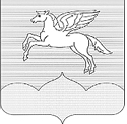  АДМИНИСТРАЦИЯГОРОДСКОГО ПОСЕЛЕНИЯ «ПУШКИНОГОРЬЕ»П О С Т А Н О В Л Е Н И Е 28.02.2023 г.  №32О проведении  аукциона         В соответствии с п.1, п.4 ст. 39.11 Земельного кодекса Российской Федерации от 25.10.2001 № 136-ФЗ  Администрация городского поселения «Пушкиногорье»ПОСТАНОВЛЯЕТ:Провести аукцион, открытый по составу участников и форме подачи заявок, по продаже права аренды земельного участка:- ЛОТ № 1 - продажа права аренды на земельный участок из земель населенных пунктов, площадью 248 кв.м., с кадастровым номером 60:20:0100702:164, расположенного по адресу: Псковская область, Пушкиногорский район, рп.Пушкинские Горы, ул.Пушкинская, с разрешенным использованием – ведение садоводства.Установить начальную цену предмета аукциона, равную размеру годовой арендной платы земельного участка в размере  – 501 (Пятьсот один) рубль 63 копейки, шаг аукциона (3%) – 15 (Пятнадцать) рублей 05 копеек, сумма задатка (20%) – 100 (Сто) рублей 33 копейки.Глава Администрации городского поселения «Пушкиногорье»	                                  А.В.Афанасьев